LICENSE GURU INSURANCE SERVICES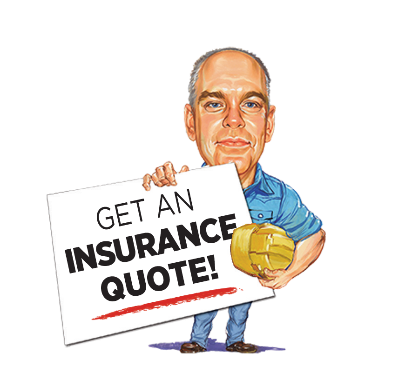 9016 Mojave Dr. Sacramento, CA 95826 Phone: 916-217-1852 Fax: 916-290-0788CA DOI License #0E82246Bond Specialist ● General Liability ● Workers CompensationGeneral Liability Quote QuestionnaireCOMPANY NAME:  	Work Performed  	_____________________________________________________________________________ 	% New Construction 	% Remodel 	% Residential	 	% Commercial	______% Industrial# of Owners ____________Contractor’s License #  	Current Coverage in place?	Y	 	NIf Yes, with who   	_____________________________________________Any Specific Endorsements needed?  	Gross Receipts $ 	Projected 12 Month Revenue $ ______________Subcontracting Costs $  	Work Subcontracted  	# of Employees   ____________Estimated Employee Payroll $  	Estimated Officer/Member Payroll $  ______________Please Email or fax this form attention to Insurance Quotecontractorslicenseguru@gmail.com916-270-0788